THE HARMONY TRUST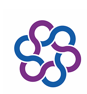 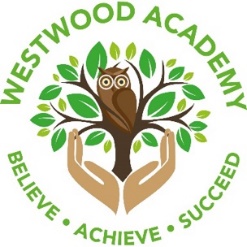 Believe ∙ Achieve ∙ SucceedWestwood AcademyYear 4 Long Term PlanSubject/TermAutumn TermAutumn TermSpring TermSpring TermSpring TermSummer TermSummer TermMathematicsIn Maths, we follow the White Rose Curriculum, which is a small step, mastery-based scheme of learning. For spring and summer terms, the small steps are taken from the previous year’s scheme of work and will be updated to the present year when made available by White Rose.In Maths, we follow the White Rose Curriculum, which is a small step, mastery-based scheme of learning. For spring and summer terms, the small steps are taken from the previous year’s scheme of work and will be updated to the present year when made available by White Rose.In Maths, we follow the White Rose Curriculum, which is a small step, mastery-based scheme of learning. For spring and summer terms, the small steps are taken from the previous year’s scheme of work and will be updated to the present year when made available by White Rose.In Maths, we follow the White Rose Curriculum, which is a small step, mastery-based scheme of learning. For spring and summer terms, the small steps are taken from the previous year’s scheme of work and will be updated to the present year when made available by White Rose.In Maths, we follow the White Rose Curriculum, which is a small step, mastery-based scheme of learning. For spring and summer terms, the small steps are taken from the previous year’s scheme of work and will be updated to the present year when made available by White Rose.In Maths, we follow the White Rose Curriculum, which is a small step, mastery-based scheme of learning. For spring and summer terms, the small steps are taken from the previous year’s scheme of work and will be updated to the present year when made available by White Rose.In Maths, we follow the White Rose Curriculum, which is a small step, mastery-based scheme of learning. For spring and summer terms, the small steps are taken from the previous year’s scheme of work and will be updated to the present year when made available by White Rose.MathematicsPlace Value -Represent numbers to 1,000Partition numbers to 1,000Number line to 1,000ThousandsRepresent numbers to 10,000Partition numbers to 10,000Flexible partitioning of numbers to 10,000Find 1, 10, 100, 1,000 more or lessNumber line to 10,000Estimate on a number line to 10,000Compare numbers to 10,000Order numbers to 10,000Roman numeralsRound to the nearest 10Round to the nearest 100Round to the nearest 1,000Round to the nearest 10, 100 or 1,000Addition and Subtraction -Add and subtract 1s, 10s, 100s and 1,000sAdd up to two 4-digit numbers – no exchangeAdd two 4-digit numbers – one exchangeAdd two 4-digit numbers – more than one exchangeSubtract two 4-digit numbers – no exchangeSubtract two 4-digit numbers – one exchangeSubtract two 4-digit numbers – more than one exchangeEfficient subtractionEstimate answersChecking strategiesArea -What is area?Count squaresMake shapesCompare areasMultiplication and Division -Multiples of 3Multiply and divide by 66 times-table and division factsMultiply and divide by 99 times-table and division factsThe 3, 6 and 9 times-tablesMultiply and divide by 77 times-table and division facts11 times-table and division facts12 times-table and division factsMultiply by 1 and 0Divide a number by 1 and itselfMultiply three numbersMultiplication and Division-Step 1 Factor pairsStep 2 Use factor pairsStep 3 Multiply by 10Step 4 Multiply by 100Step 5 Divide by 10Step 6 Divide by 100Step 7 Related facts – multiplication and divisionStep 8 Informal written methods for multiplicationStep 9 Multiply a 2-digit number by a 1-digit numberStep 10 Multiply a 3-digit number by a 1-digit numberStep 11 Divide a 2-digit number by a 1-digit number (1)Step 12 Divide a 2-digit number by a 1-digit number (2)Step 13 Divide a 3-digit number by a 1-digit numberStep 14 Correspondence problemsStep 15 Efficient multiplicationLength and perimeter -Step 1 Measure in kilometres and metresStep 2 Equivalent lengths (kilometres and metres)Step 3 Perimeter on a gridStep 4 Perimeter of a rectangleStep 5 Perimeter of rectilinear shapesStep 6 Find missing lengths in rectilinear shapesStep 7 Calculate perimeter of rectilinear shapesStep 8 Perimeter of regular polygonsStep 9 Perimeter of polygonsFractions - Step 1 Understand the wholeStep 2 Count beyond 1Step 3 Partition a mixed numberStep 4 Number lines with mixed numbersFractions - Step 5 Compare and order mixed numbersStep 6 Understand improper fractionsStep 7 Convert mixed numbers to improper fractionsStep 8 Convert improper fractions to mixed numbers Step 9 Equivalent fractions on a number lineStep 10 Equivalent fraction familiesStep 11 Add two or more fractionsStep 12 Add fractions and mixed numbersStep 13 Subtract two fractionsStep 14 Subtract from whole amountsStep 15 Subtract from mixed numbersDecimals –Step 1 Tenths as fractionsStep 2 Tenths as decimalsStep 3 Tenths on a place value chartStep 4 Tenths on a number lineStep 5 Divide a 1-digit number by 10Step 6 Divide a 2-digit number by 10Step 7 Hundredths as fractionsStep 8 Hundredths as decimalsStep 9 Hundredths on a place value chartStep 10 Divide a 1- or 2-digit number by 100Fractions - Step 5 Compare and order mixed numbersStep 6 Understand improper fractionsStep 7 Convert mixed numbers to improper fractionsStep 8 Convert improper fractions to mixed numbers Step 9 Equivalent fractions on a number lineStep 10 Equivalent fraction familiesStep 11 Add two or more fractionsStep 12 Add fractions and mixed numbersStep 13 Subtract two fractionsStep 14 Subtract from whole amountsStep 15 Subtract from mixed numbersDecimals –Step 1 Tenths as fractionsStep 2 Tenths as decimalsStep 3 Tenths on a place value chartStep 4 Tenths on a number lineStep 5 Divide a 1-digit number by 10Step 6 Divide a 2-digit number by 10Step 7 Hundredths as fractionsStep 8 Hundredths as decimalsStep 9 Hundredths on a place value chartStep 10 Divide a 1- or 2-digit number by 100Decimals -Step 1 Make a whole with tenthsStep 2 Make a whole with hundredthsStep 3 Partition decimalsStep 4 Flexibly partition decimalsStep 5 Compare decimalsStep 6 Order decimalsStep 7 Round to the nearest whole numberStep 8 Halves and quarters as decimalsMoney -Step 1 Write money using decimalsStep 2 Convert between pounds and penceStep 3 Compare amounts of moneyStep 4 Estimate with moneyStep 5 Calculate with moneyStep 6 Solve problems with moneyTime- Step 1 Years, months, weeks and daysStep 2 Hours, minutes and secondsStep 3 Convert between analogue and digital timesStep 4 Convert to the 24-hour clockStep 5 Convert from the 24-hour clockShape -Step 1 Understand angles as turnsStep 2 Identify anglesStep 3 Compare and order anglesStep 4 TrianglesStep 5 QuadrilateralsStep 6 PolygonsStep 7 Lines of symmetryStep 8 Complete a symmetric figureStatistics -Step 1 Interpret chartsStep 2 Comparison, sum and differenceStep 3 Interpret line graphsStep 4 Draw line graphsPosition and direction –Step 1 Describe position using coordinatesStep 2 Plot coordinatesStep 3 Draw 2-D shapes on a gridStep 4 Translate on a gridStep 5 Describe translation on a gridEnglishIn English, we teach over a two-week cycle, using quality texts to inspire our writing. In English, we teach over a two-week cycle, using quality texts to inspire our writing. In English, we teach over a two-week cycle, using quality texts to inspire our writing. In English, we teach over a two-week cycle, using quality texts to inspire our writing. In English, we teach over a two-week cycle, using quality texts to inspire our writing. In English, we teach over a two-week cycle, using quality texts to inspire our writing. In English, we teach over a two-week cycle, using quality texts to inspire our writing. English1st Cycle -Character Description – Medusa and the Snake Haired Monster (Cold Write and Assessed Write)Setting Description – Medusa's Lair (Extended Piece)Book focus - Usborne book of Greek Myths – Perseus and the Gorgon’s head2nd Cycle -Informal Letter – Informing family of his travels to slay Medusa (Cold Write)Narrative – Retell the story of Perseus and the Snake Haired Monster (Extended Write)Book focus - Usborne book of Greek Myths – Perseus and the Gorgon’s head3rd Cycle - Postcard – Hercules in training (Cold write)Diary entry – A day in the life of a trainee (Extended Write)Book focus - Usborne book of Greek Myths – The Twelve Labours of Hercules4th Cycle -Non-Chronological Report - Knowledge and research of Ancient Greek mythical beasts1st Cycle -Persuasive leaflet – Visit Oldham (Cold write)Diary – Diary of CJ’s day (Extended write)Book focus - The Last stop on Market Street2nd Cycle -Wanted Poster- Wanted poster for Maurice (Cold Write)Narrative – Retell the Beauty and the Beast (Extended write)Book focus – Beauty and the beast3rd Cycle -Formal Letter – A formal letter stating why the UK should be chosen for the next Eurovision context (Cold write)Non-Chronological Report– Non-chronological reports- Europe (link to fantastic finish for Eurovision topic) Extended writeBook focus – Beauty and the beast1st Cycle -Fact file – Amazon Rainforest (Cold write)Narrative – 1st person retell from main characters point of view (Extended Write)Book focus - The Vanishing Rainforest2nd Cycle Poetry – Kenning Poem (Cold write) Explanation Text – Layers of the rainforest (Cold write) - links to TopicBook focus - The Vanishing Rainforest3rd Cycle - Letter– Stop Deforestation Cold Write)Poetry – Jungle poetry (Extended write)Book focus - Pleasant Sounds by John Clare1st Cycle -Travel Leaflet – Visit the Amazon (Cold write)Newspaper Report – Tribe's perspective (Extended Write and assessment piece)Book focus – The Great Kapok Tree2nd Cycle -Letter – Living in the Rainforest (Cold Write))Narrative – 3rd person retell (Extended write)Book focus – The Great Kapok Tree3rd Cycle -Setting description – Comparison of rainforests then and nowSpeech – Debate on deforestation (Extended Write)Book focus – The Great Kapok Tree1st Cycle -Travel Leaflet – Visit the Amazon (Cold write)Newspaper Report – Tribe's perspective (Extended Write and assessment piece)Book focus – The Great Kapok Tree2nd Cycle -Letter – Living in the Rainforest (Cold Write))Narrative – 3rd person retell (Extended write)Book focus – The Great Kapok Tree3rd Cycle -Setting description – Comparison of rainforests then and nowSpeech – Debate on deforestation (Extended Write)Book focus – The Great Kapok Tree1st Cycle - Recruitment Poster – To be a Roman Soldier (Cold write)Narrative – Retell the Myth (Extended write)Book focus - The Romans by Marcia Williams -Romulus and Remus2nd Cycle - Biography – Julius Caeser (Cold write)Diary – A Day in the life of a soldier (extended write)Book focus - Roman Soldiers Handbook – Usborne Official3rd Cycle -Fact file – Roman Army Fact File (Cold Write)Newspaper report – Fall of Rome (Extended write)Book focus - Roman Soldiers Handbook – Usborne Official1st Cycle -Character Description – Description of Beowulf (Cold Write)Alternative Narrative – What happens when the monster comes? (Extended Write and Assessment Piece)Book focus – Beowulf 2nd Cycle -Short Story – Hiccups Adventure (Cold Write)Newspaper Report – Dragon Attack! (Extended Write)Book focus – How to train your Dragon3rd Cycle - Instructions – How to train your dragon (Cold Write)Setting Description – Extended WriteBook focus – How to train your Dragon4th Cycle -Playscript – Write a playscript for a chapter from the story (Cold write) - 1 week only ScienceIn our Autumn 1 topic, we explore states of matter. This starting point allows the children to develop a great foundational understanding of solids, liquids and gases, and how the particles behaved within them. Children obtain the knowledge by carrying out a range of investigations.  This is the first-time children will encounter States of Matter, but it builds the foundations for the next unit within Y5. The children also learn about the water cycle.In our Autumn 2 topic, we begin by identifying which objects run on electricity and if they use heat, light and sound energy.  This is the first unit on electricity which is revisited in Y6. They explore the different electrical components and how to assemble them to make a simple circuit to light a bulb. Furthermore, children identify the differences between conductors and insulators.Spring 1 allows the children to refer back to their previous learning through our ‘Heating and Cooling’ topic. This topic allows children to consolidate their understanding and use of scientific equipment e.g. thermometer. Changes of state are investigated.  Emphasis is placed on fair testing and how we can improve future investigations.   Spring 2 moves onto ‘Teeth and digestion’. Through independent research, children are able to identify the different types of teeth in humans and their simple functions. They investigate how different liquids can affect the enamel on your tooth and draw conclusions as to why different liquids can damage out teeth.  This builds on prior learning in KS1 and Y3 within the strand of Animals, including humans.  By the end of the term, children should be able to describe the simple functions of the basic parts of the digestive system in humans.Spring 2 moves onto ‘Teeth and digestion’. Through independent research, children are able to identify the different types of teeth in humans and their simple functions. They investigate how different liquids can affect the enamel on your tooth and draw conclusions as to why different liquids can damage out teeth.  This builds on prior learning in KS1 and Y3 within the strand of Animals, including humans.  By the end of the term, children should be able to describe the simple functions of the basic parts of the digestive system in humans.In Summer 1, children learn about the classification of animals and use branching keys to sort animals using their prior learning within the stands of Animals, including Humans and Living things and their habitats.  This work is linked to the geographical topic of ‘Beneath the Canopy’ which focuses on the rainforests.  Food chains are also investigated, building on prior learning within Y2.In Summer 2, Sound is the topic which children are taught for the first time as a discrete unit and expended upon in Y6.    It builds upon prior learning of our senses in KS1. Children learn that sounds travel through vibrations and they investigate the patterns between the pitch of a sound and the object that produces it as well as investigating how the volume of sounds is linked to the strength of the vibrations.ScienceWorking scientifically – Taught throughout all topics in scienceAsking questions, setting up enquiries, making observations gathering information, recording and reporting findings, drawing conclusions pattern identification, using evidence to answer questionsWorking scientifically – Taught throughout all topics in scienceAsking questions, setting up enquiries, making observations gathering information, recording and reporting findings, drawing conclusions pattern identification, using evidence to answer questionsWorking scientifically – Taught throughout all topics in scienceAsking questions, setting up enquiries, making observations gathering information, recording and reporting findings, drawing conclusions pattern identification, using evidence to answer questionsWorking scientifically – Taught throughout all topics in scienceAsking questions, setting up enquiries, making observations gathering information, recording and reporting findings, drawing conclusions pattern identification, using evidence to answer questionsWorking scientifically – Taught throughout all topics in scienceAsking questions, setting up enquiries, making observations gathering information, recording and reporting findings, drawing conclusions pattern identification, using evidence to answer questionsWorking scientifically – Taught throughout all topics in scienceAsking questions, setting up enquiries, making observations gathering information, recording and reporting findings, drawing conclusions pattern identification, using evidence to answer questionsWorking scientifically – Taught throughout all topics in scienceAsking questions, setting up enquiries, making observations gathering information, recording and reporting findings, drawing conclusions pattern identification, using evidence to answer questionsHistoryGreece is the WordIn year 4, our pupils study the Ancient Greek civilisation in the topic Ancient Greece is the word – acquiring skills and knowledge about the life and achievements of the Ancient Greeks and their influence on the modern world.Children will learn about what life was like for the Ancient Greeks, including their beliefs, how life differed for some people living within that time (rich/poor, boys/girls, Athenians/Spartans). They will also learn how the Ancient Greeks have influenced our life today which includes democracy, the Olympics and the Battle of Marathon.Invaders and Settlers in BritainIn Year 4, we study the Invaders and Settlers of Britain. We begin by learning about the Roman’s and how their Empire expanded over time.  Children will learn about how their invasion of Britain changed our life today with the introduction of Roman roads, aqueducts etc and how life was different for some people e.g. boys/girls, rich/poor, slaves/non-slaves.In the second half term, we begin to learn about the Anglo-Saxons and Vikings and how their invasions of Britain influenced our life today. Children are introduced to the power-struggle for the Kingdom of England when Alfred the Great was King and how the events following this led to the Battle of Hastings in 1066.Invaders and Settlers in BritainIn Year 4, we study the Invaders and Settlers of Britain. We begin by learning about the Roman’s and how their Empire expanded over time.  Children will learn about how their invasion of Britain changed our life today with the introduction of Roman roads, aqueducts etc and how life was different for some people e.g. boys/girls, rich/poor, slaves/non-slaves.In the second half term, we begin to learn about the Anglo-Saxons and Vikings and how their invasions of Britain influenced our life today. Children are introduced to the power-struggle for the Kingdom of England when Alfred the Great was King and how the events following this led to the Battle of Hastings in 1066.Invaders and Settlers in BritainIn Year 4, we study the Invaders and Settlers of Britain. We begin by learning about the Roman’s and how their Empire expanded over time.  Children will learn about how their invasion of Britain changed our life today with the introduction of Roman roads, aqueducts etc and how life was different for some people e.g. boys/girls, rich/poor, slaves/non-slaves.In the second half term, we begin to learn about the Anglo-Saxons and Vikings and how their invasions of Britain influenced our life today. Children are introduced to the power-struggle for the Kingdom of England when Alfred the Great was King and how the events following this led to the Battle of Hastings in 1066.GeographyEuro-visionDuring the ‘Euro-vision’ topic, pupils in Year 4 begin by reviewing their past learning from Year 3 an id KS1 through studying the immediate local area before branching out to Greater Manchester, England and Great Britain to acquire a sense of place within the continent of Europe. Where in Year 3, the children looked at land-use and key landmarks in the UK, in Year 4, they look further afield, identifying similarities and differences between the human and physical features of major towns and cities across Europe, making links to their own experiences, where appropriate. Beneath the CanopyYear 4’s ‘Beneath the canopy’ topic further develops children’s geographical knowledge. The children use maps to identify the tropics of Cancer and Capricorn and learn why certain tropical and temperate rainforests fall in certain places around the globe and they locate them on a map. We learn about the key characteristics of tropical rainforests which includes the human and physical features, and we investigate layers of the rainforest, the habitats of the animals that live there, indigenous tribes and some of the issues surrounding deforestation.Beneath the CanopyYear 4’s ‘Beneath the canopy’ topic further develops children’s geographical knowledge. The children use maps to identify the tropics of Cancer and Capricorn and learn why certain tropical and temperate rainforests fall in certain places around the globe and they locate them on a map. We learn about the key characteristics of tropical rainforests which includes the human and physical features, and we investigate layers of the rainforest, the habitats of the animals that live there, indigenous tribes and some of the issues surrounding deforestation.ArtGreek PotteryThroughout this unit, the children will plan, design and make their own clay pots in the style of Ancient Greek Pottery.PointillismWithin this unit, the children will explore pointillism and the work of Claude Monet, learning about colour theory and painting technique to emulate the impressionist movement.Wire SculpturesThroughout this unit, the children will create a sculpture of a fish using wire. They will learn techniques to mould and manipulate metal before designing and building their own sculpture based on a rainforest fishWire SculpturesThroughout this unit, the children will create a sculpture of a fish using wire. They will learn techniques to mould and manipulate metal before designing and building their own sculpture based on a rainforest fishDTPaper MechanismsThroughout this unit, the pupils will look at creating paper mechanisms that will be incorporated into a pop-up book designed to teach KS2 children about the rainforest.AqueductsThroughout this unit, the children link their DT to their learning about the Ancient Romans (Invaders and Settlers of Britain) and plan, design and create their own Aqueduct structure, ensuring the exploration of how to reinforce paper and create a watertight system.Game DesignWithin this unit, pupils will plan, design and create a steady hand game incorporating their learning from science and applying their understanding of electrical circuits.ComputingGarage BandIn the Autumn term, children explore the app Garageband using the iPads.   We begin by revisiting the rules for staying safe when working online then investigate how to set timings on a video.  They then investigate how Garageband works and ‘tinker’ to explore how to create different sounds and effects using a loop system. Children then create a soundtrack to accompany a video, working collaboratively, before sharing and getting feedback from their peers.  Coding (Unit 4.1)In Autumn 2, children study the coding unit 4.1 on Purple Mash.  We begin by investigating simple codes and the vocabulary associated with coding.  We learn how to use repeated actions and timers, use the if/else commands, investigate variables and use repeat until codes to debug and create their own codes.Online Safety (Unit 4.2)In Spring 1 we also the Purple Mash unit Online Safety Unit 4.2.We revisit how to stay safe when working online, learn about our digital footprint, how installing some apps can be unsafe and about how to develop safe and healthy levels of screen time.Animation (Unit 4.6)In Spring 2, Y4 study the Animation unit 4.6 on Purple Mash. We begin by discussing what makes a good animation or cartoon before learning how they are created by hand. They are introduced to ‘stop-motion animation’ and learn how to add backgrounds and sounds and how ‘onion skinning’ helps you line up the animation objects correctly. Animation (Unit 4.6)In Spring 2, Y4 study the Animation unit 4.6 on Purple Mash. We begin by discussing what makes a good animation or cartoon before learning how they are created by hand. They are introduced to ‘stop-motion animation’ and learn how to add backgrounds and sounds and how ‘onion skinning’ helps you line up the animation objects correctly. Logo (Unit 4.5)The Purple Mash unit Logo 4.5 is taught in Summer 1. We learn to use the structure of the coding language of Logo before learning how to input simple instructions.   2Logo is used to create letter shapes using the repeat, use and build procedures.iMovieIn Summer 2, Y4 use the iPads to create an iMovie.  Children begin to plan their own iMovie trailer in groups, linking it to our topic ‘Invaders and Settlers of Britain.’   They plan different elements of the trailer, including what props they will need to use in their action shots. They then record and edit their movie trailer before sharing with their peers for feedback.REWhere do I belong?Throughout this unit, children will identify why are religious values important in the different religions and identify and describe core beliefs and concepts studied. They will also explore the similarities and differences between Islam, Judaism and Christianity, in understanding the core values of the religion, making links to British Values and what they teach us. What does it mean to be Hindu?Throughout this unit, children will identify the main beliefs of the Religion Hinduism. This will lead them to be able to re tell main events and significant features of the religion.Where is God?Throughout this unit, children will investigate the question ‘Where is God?’. Children will represent this in the form of poetry or painting reflecting on the religions learnt to date. In their interpretations, children to be able to identify the concepts of not being able to see God but he is still everywhere. What are the similarities and differences in Christianity, Judaism and Islam? Throughout this unit. Children will identify and understand the key features and beliefs of the three religions, Christianity, Judaism and Islam. Children will compare the religions, giving clear accounts of what texts and other materials can mean to the believers. What are the similarities and differences in Christianity, Judaism and Islam? Throughout this unit. Children will identify and understand the key features and beliefs of the three religions, Christianity, Judaism and Islam. Children will compare the religions, giving clear accounts of what texts and other materials can mean to the believers. How and why do some religions see life as a journey?Throughout this unit, children will identify why some religions, see life as journey. They will explore questions such as; what that means and how this reflects in their beliefs and practises in Hinduism/Islam/ Christianity. Children will also how understanding of personal life journeys and how they can help individuals learn from the experiences they may have.How does art reflect religion?Throughout this unit, children will identify and explore the purpose of Art in RE through enquiry, exploring art in mosques, churches and synagogues.Children will be able to create own religious art to reflect their own understanding of the religion. PSHERules and Responsibilities In this unit, we revisit the rules and expectations of our academy. This involves reflecting upon who we are and reflecting upon ideas of respect.Physical, emotional and Mental Health In this unit the children learn about physical and Mental Health, the different emotions that they may feel along with self-awareness, managing feelings and goal setting.Economic Awareness (Managing Money)In this unit the children learn to manage money, understand the value of money, how to make sensible money choices and financial management for the future.Communication In this unit the children learn about the following topics through Apple Module 2. They will learn about how to communicate and saying what you want to say, speaking in difficult situations and having empathy and having good manners.Communication In this unit the children learn about the following topics through Apple Module 2. They will learn about how to communicate and saying what you want to say, speaking in difficult situations and having empathy and having good manners.Growing and ChangingIn this unit the children learn how to keep themselves healthy, what happens before and during Puberty, along with the visible changes and how to look after their teeth.First aidIn this unit the children will learn how to help in emergency situations. They will be taught how to make an emergency call, what to do in case of a head injury, dealing with burns and scalds and the effects of asthma. Indoor PEGymnasticsIn Gymnastics, children will be learning how to travel and link action, roll, balance and make shapes with their bodies. They will also be using apparatus to learn how to perform different jumps. Through this unit, children will learn how to do handstands and cartwheelsDanceThrough this unit, children will compose individual, partner and group dances that reflect the chosen dance style. They will develop an awareness of their use of space and use their imagination and creativity in creating different movements. They will perform their dance sequences with accuracy and control. GymnasticsIn Gymnastics, children will be learning how to travel and link action, roll, balance and make shapes with their bodies. They will also be using apparatus to learn how to perform different jumps. Through this unit, children will learn how to do handstands and cartwheelsDanceThrough this unit, children will compose individual, partner and group dances that reflect the chosen dance style. They will develop an awareness of their use of space and use their imagination and creativity in creating different movements. They will perform their dance sequences with accuracy and control. DanceThrough this unit, children will compose individual, partner and group dances that reflect the chosen dance style. They will develop an awareness of their use of space and use their imagination and creativity in creating different movements. They will perform their dance sequences with accuracy and control. OrienteeringThrough this unit, children will start to orientate themselves with increasing confidence and accuracy around an orienteering course. They will design an orienteering course that can be followed and offers challenge to others. They will learn how to manage an orienteering event for others to compete in using their communication skills.  AthleticsThrough this unit, children will be focusing on their running, jumping and throwing skills. They will learn how to run over hurdles with fluency, improve on techniques for jumping long distances and perform a fling throw. Outdoor PEHockeyIn Hockey, children will be learning how to control a hockey stick, move with a ball, pass a ball and perform and apply skills and techniques with control and accuracy.  They will take part in a range of competitive games and activities.  RugbyIn Rugby, children will develop ways of throwing a catching a rugby ball, move using a range of techniques, Pass the ball with increasing speed, accuracy and success in a game situation and perform and apply skills and techniques with control and accuracy, to take part in a range of competitive games and activities.  NetballIn Netball, children will be using Use hand-eye coordination to strike a moving and a stationary ball.  They will develop different ways of throwing, catching, pass the ball with increasing speed, accuracy and success in a game situation, and use a range of attacking and defending skills and techniques in a game to take part in a range of competitive games and activities.  Tennis Through this unit, children will learn different techniques for hitting a tennis ball. This involves developing backhand technique to use in a game and learning how to do an overhead serve. Through playing tennis, children will develop their skills for attacking and defending. They will learn the rules of tennis and follow them successfully in a game. Tennis Through this unit, children will learn different techniques for hitting a tennis ball. This involves developing backhand technique to use in a game and learning how to do an overhead serve. Through playing tennis, children will develop their skills for attacking and defending. They will learn the rules of tennis and follow them successfully in a game. FootballIn Football, children will use coordination to strike a moving and a stationary ball, move with the ball using a range of techniques showing control and fluency.  Children will contribute towards helping their team to keep and win back possession of the ball in a team game.  FootballIn Football in Summer 2, children will make the best use of space to pass and receive the ball, use a range of attacking and defending skills and techniques in a game varying the tactics they use in a game.  Children will perform and apply skills and techniques with control and accuracy and take part in a range of competitive games and activities.  MFL (Spanish)Los Verbos Regulares (Regular verbs)This unit focuses on using familiar vocabulary, phrases and basic language structures. Children will learn to understand basic grammar appropriate to the language being studied, including (where relevant): feminine, masculine and neuter forms and the conjugation of high-frequency verbs.“Los verbos Irregulares” and “Feliz Navidad” (Irregular verbs and Christmas)This unit focuses on children developing accurate pronunciation and intonation so that others understand when they are reading aloud or using familiar words and phrases. Children will present ideas and information orally to a range of audiences. “Los Romanos” (The Romans)This unit focuses on children exploring the patterns and sounds of language through songs and rhymes and link the spelling, sound and meaning of words. Children will appreciate stories, songs, poems and rhymes in the language to broaden their vocabulary and develop their ability to understand new words that are introduced into familiar written material.“La familia” and “La ropa” (My family and Clothes)This unit allows children to engage in conversations; ask and answer questions; express opinions and respond to those of others; seek clarification and help. Children will write phrases from memory, and adapt these to create new sentences, to express ideas clearly including describing people, places, things and actions orally and in writing.“La familia” and “La ropa” (My family and Clothes)This unit allows children to engage in conversations; ask and answer questions; express opinions and respond to those of others; seek clarification and help. Children will write phrases from memory, and adapt these to create new sentences, to express ideas clearly including describing people, places, things and actions orally and in writing.“Habitats”This unit focuses on children using their listening skills to listen attentively to spoken language and show understanding by joining in and responding. This unit draws on knowledge from the Science Topic of Habitats and living things.“Tienes una mascot?” (Do you have a pet?)This unit allows children to use the skills and knowledge taught throughout Year 4 to orally communicate, using verbs in sentences to discuss animals and pets. MusicDelivered by Oldham Music ServiceAncient GreeceIn Autumn, the children will revise rhythm notation and use it to create and notate our own phrases about the Greeks. We listen to rap music and compose our own rap about the Ancient Greeks.Euro-visionIn Music, the children will sing songs from around Europe. They will be introduced to pitch notation for the treble clef and play the melody of Frère Jacques and Stille Nacht. They will create rhythmic accompaniments and then improvise our own accompaniments.  Beneath the Canopy The children will use Audacity to compose their own Rainforest composition, layering up different sounds. After, they will use the Effects menu to manipulate and edit recorded sounds to improve our composition, listening to Connect It and using it as inspiration for their own Rainforest voice and body percussion compositions.Royal Opera House ProjectThroughout this unit, children will follow the ROH Hansel and Gretel project to put on our own performance of an opera.Royal Opera House ProjectThroughout this unit, children will follow the ROH Hansel and Gretel project to put on our own performance of an opera.Invaders and Settlers – The RomansIn this unit, children will sing songs about the Romans. We listen to ‘Mars’ from The Planets Suite and compose our own music to match different planets.Invaders and Settlers – The VikingsThroughout this unit, children will listen to The Ride of the Valkyrie and learn about leitmotif representing characters in music. (e.g., Star Wars). They will compose our own pieces to represent different Viking gods including a leitmotif melody and perform them to the class.